September 2018 Tuesday, September 4 | 12:30 p.m. Marc Teicholz, GuitarAngela Lee, Cello Arvo Pärt: FratresRedames Gnattali: Sonata for Cello and GuitarAntonín Dvorák: Sonata in G Major, Op. 100, B. 183Tuesday, September 11 | 12:30 p.m. Eugene Alcalay, PianoL. V. Beethoven: Hammerklavier, Op.106Tuesday, September 18 | 12:30 p.m. Jessica Chang, ViolaLaura Gaynon, Cello L. V. Beethoven: Duet for Viola and Cello, WoO 32, EyeglassesGyörgy Ligeti: Sonata for Solo CelloJ. S. Bach: Suite No. 2 in D Minor for Solo Cello,  (arr. for Viola) BWV 1008Henri Vieuxtemps: Capriccio for Solo ViolaW. A. Mozart: String Duo in G Major, K. 423Astor Piazzolla: La Calle 92Tuesday, September 25 | 12:30 p.m. Florin Parvulescu, Violin Chia-Lin Yang, PianoFrancis Poulenc: Sonata for Violin and Piano, FP.119Gabriel Fauré: Sonata for Violin and Piano, No. 1 in A Major, Op. 13October 2018Tuesday, October 2 | 12:30 p.m. Memorial Concert for Sue BrownTom Stone, ViolinTanya Tomkins, CelloEric Zivian, PianoFelix Mendelssohn: Piano Trio No. 1 D Minor, Op. 49Tuesday, October 9 | 12:30 p.m. Broderick String QuartetFranz Joseph Haydn: String Quartet, Op. 50, No. 3Claude Debussy: String Quartet in G Minor, No. 10Tuesday, October 16 | 12:30 p.m. Hausmann QuartetTina Talon: Selective DefrostingDonnacha Dennehy: The Weather of ItFranz Joseph Haydn: String Quartet in A Major, Op. 55, No.1Tuesday, October 23 | 12:30 p.m. Midsummer Mozart Festival Chamber PlayersW. A. Mozart: String Quartet No. 16 in E-flat Major, K. 428/421b, The Third “Haydn” QuartetW. A. Mozart: Piano Concerto No. 12 in A Major, K. 414 (385p)Tuesday, October 30 | 12:30 p.m. Jonah Kim, CelloMiles Graber, PianoJohannes Brahms: Cello Sonata in E Minor, Op. 38Cello Sonata in F Major, Op. 99November 2018 Tuesday, November 6 | 12:30 p.m. Elizabeth Prior, ViolaMiles Graber, PianoJohannes Brahms: Viola Sonata Op. 120, No. 1 in F Minor Viola Sonata Op. 120, No. 2 in E-flat MajorTuesday, November 13 | 12:30 p.m. Christina Mok, ViolinMax Bragado-DarmenL. V. Beethoven: Sonata No. 6 in A Major, Op. 30 No.1 Sonata No. 7 in C Minor, Op. 30, No. 2Tuesday, November 20 | 12:30 p.m. Alisa Rose, ViolinMichael Graham, CelloAmy Zanrosso, PianoAlisa Rose: Trio for LuisaDmitri Shostakovich: Piano Trio No. 2, Op. 67 in E MinorTuesday, November 27 | 12:30 p.m.Joseph Gold, ViolinJaume Torrent, GuitarGeorge Frideric Handel: Violin Sonata in D Major, HWV 371Jaume Torrent: Summer NightsFranz Schubert: Arpeggione Sonata, D 8September 23 / October 21 / November 18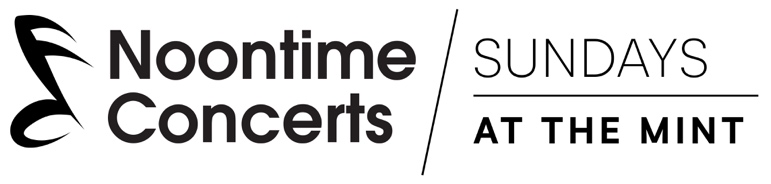 http://noontimeconcerts.org/sundays-at-the-mint